             КАРАР                                                                                                                ПОСТАНОВЛЕНИЕ                                                                                                                03.04.2017                                                                                                                        №9     Об утверждении долгосрочной целевой программы муниципального образования «Актанышское сельское поселение Актанышского муниципального района РТ»  «Профилактика наркомании, токсикомании и алкоголизма на территории сельского поселения на 2017 - 2018 годы».      В соответствии Федеральным законом от 08.01.1998 № 03-ФЗ «О наркотических средствах и психотропных  веществах», от 06.10.2003 № 131-ФЗ «Об общих принципах организации местного самоуправления в Российской Федерации», Указ Президента Российской Федерации от 18.10.2007 №1374 "О дополнительных мерах по противодействию незаконному обороту наркотических средств, психотропных веществ и их прекурсоров", Уставом Актанышского сельского поселения Актанышского муниципального района Республики Татарстан, в целях формирование у жителей сельского поселения, в первую очередь молодежи, негативного отношения к употреблению наркотических средств, психоактивных веществ и алкоголя Актанышский сельский исполнительный комитет ПОСТАНОВЛЯЕТ:     1.Утвердить долгосрочную целевую программу муниципального образования «Актанышское сельское поселения Актанышского муниципального района РТ» «Профилактика наркомании, токсикомании и алкоголизма на территории сельского поселения на 2017 - 2018 годы» (прилагается)     2.Опубликовать настоящее постановление на официальном портале правовой информации Республики Татарстан в информационно-телекоммуникационной сети «Интернет» по адресу: http://pravo.tatarstan.ru , а также на информационных стендах.     3.Контроль за исполнени настоящего постановления оставляю за собой.                       Руководитель:                                                   А.И.Тимиров                                                                                Долгосрочная целевая программамуниципального образования «Актанышского сельского поселенияАктанышского муниципального района РТ»«Профилактика наркомании, токсикомании и алкоголизма
на территории сельского поселения
на 2017 - 2018 годы»П А С П О Р Тдолгосрочной целевой программы муниципального образования
«Актанышского сельского поселения Актанышского муниципального района РТ»«Профилактика наркомании, токсикомании и алкоголизма
на территории сельского поселения
на 2017 - 2018 годы»1.Цели и задачи Программы       Целями настоящей Программы являются:     Формирование у жителей сельского поселения, в первую очередь молодежи, нетерпимого     отношения к употреблению наркотических средств, психоактивных веществ и алкоголя.      Сокращение количества лиц, подверженных наркомании, токсикомании и алкоголизму.      Повышение эффективности функционирования системы комплексной профилактики наркомании, токсикомании и алкоголизма.      Для достижения целей настоящей Программы необходимо решение следующих задач:      Привлечение граждан, негосударственных структур, СМИ, общественных объединений к деятельности по   профилактике наркомании, токсикомании и алкоголизма, условий им способствующих.      Проведение пропагандистской работы с населением, направленной на формирование нетерпимого отношения к фактам распространения и употребления наркотиков, психоактивных веществ и установки на содействие граждан правоохранительным и административным органам в их выявлении и пресечении.      Совершенствование системы выявления на ранней стадии лиц, незаконно потребляющих наркотические средства, имеющих наркозависимость.     Осуществление целевых профилактических и контрольных мероприятий, направленных на выявление незаконной реализации наркотиков, алкогольной продукции.2.Планируемые показатели эффективности реализации Программы     Эффективность реализации Программы определяется степенью достижения следующих качественных показателей:     - создание в сельском поселении обстановки нетерпимости к фактам сбыта и употребления наркотиков, алкоголя;      - снижение количества лиц, употребляющих наркотические и психоактивные вещества, злоупотребляющих алкоголем и, как следствие, количества совершаемых ими правонарушений.3.Основные принципы профилактики незаконного потребления наркотическихсредств и психотропных веществ, наркомании на территории Актанышского поселения    Деятельность по профилактике незаконного потребления наркотических средств и психотропных веществ, наркомании, алкоголя на территории поселения основывается на следующих принципах: -законности;      - соблюдения прав человека и гражданина;      -приоритетности мер по выявлению на ранней стадии лиц, потребляющих наркотические средства  или психотропные вещества без назначения врача;     -гарантированности и доступности наркологической помощи и социальной реабилитации больным наркоманией и членам их семей;     -комплексности и систематичности в проведении профилактической работы с лицами, потребляющими наркотические средства или психотропные вещества без назначения врача;     -соблюдения конфиденциальности полученной информации о лицах, потребляющим наркотические средства или психотропные вещества без назначения врача, а также больных наркоманией;     -индивидуализации подхода на различных этапах профилактики незаконного потребления наркотических средств и психотропных веществ, наркомании к лицам, потребляющим наркотические средства или психотропные вещества без назначения врача, а также больным наркоманией;     -признания особой значимости профилактики незаконного потребления наркотических средств и психотропных веществ, наркомании среди несовершеннолетних;     -добровольности участия граждан в осуществлении мероприятий по предотвращению распространения незаконного потребления наркотических средств и психотропных веществ, наркомании на территории поселения.4.Деятельность администрации Актанышского сельского поселения в сфере профилактики наркомании и токсикомании     К деятельности администрации Актанышского сельского поселения в сфере профилактики незаконного потребления наркотических средств и психотропных веществ, наркомании, алкоголизма и в пределах компетенции, относится:     -исполнение законодательства о наркотических средствах, психотропных веществах и их прекурсорах в пределах своей компетенции;     -осуществление мер по профилактике незаконного потребления наркотических средств и психотропных веществ, наркомании, алкоголизма в рамках проведения единой государственной политики в области здравоохранения, образования, социальной политики, молодежной политики, культуры, физической культуры и спорта;     -организация мероприятий по развитию системы нравственного, патриотического, гражданского и военно-спортивного воспитания детей, подростков и молодежи, в том числе с целью профилактики незаконного потребления наркотических средств и психотропных веществ, наркомании;     -развитие добровольческого движения по профилактике незаконного потребления наркотических средств и психотропных веществ, наркомании, алкоголизма, ведению здорового образа жизни;     -развитие деятельности учреждений социальной сферы, в том числе учреждений культуры, молодежной политики, физической культуры и спорта;     -содействие в организации санитарно-просветительской работе по профилактике незаконного потребления наркотических средств и психотропных веществ, наркомании, алкоголизма;     -содействие в обеспечении деятельности муниципальных учреждений социальной сферы, здравоохранения, образования, культуры, физической культуры и спорта;     -содействие развитию антинаркотической, антиалкогольной пропаганды; проведение мероприятия по выявлению и уничтожению незаконных посевов и очагов дикорастущих наркосодержащих растений;     -взаимодействие с  некоммерческими  организациями в подготовке молодежных лидеров  из  числа подростков-добровольцев  для работы по предупреждению незаконного потребления наркотических средств и психотропных веществ, наркомании, алкоголизма, работе по пропаганде здорового образа жизни.5.Финансирование мероприятий по профилактике наркомании и токсикомании      Финансирование мероприятий программы по профилактике незаконного потребления наркотических средств и психотропных веществ не предусмотрено.6.Перечень мероприятий Программы      Перечень мероприятий программы приведен в приложении № 1.7.Управление и контроль за реализацией Программы      Управление и контроль за реализацией настоящей  Программы  осуществляет   Актанышский       сельский  исполнительный  комитет.                                                                                                                                                              Приложение № 1К долгосрочной целевой программе  муниципального образования «Актанышского сельского поселения»  «Профилактика наркомании, токсикомании и алкоголизма на территории сельского поселения        на 2017 - 2018 годы»ПЕРЕЧЕНЬ МЕРОПРИЯТИИДолгосрочной целевой программы муниципального образования
«Актанышского сельского поселения Актанышского муниципального района РТ»«Профилактика наркомании, токсикомании и алкоголизма на территории
сельского поселения на 2017 - 2018 годы»АКТАНЫШ АВЫЛ ҖИРЛЕГЕ БАШКАРМА КОМИТЕТЫ423740, Актаныш авылы, Ленин урамы, 58 нче йорт.  Тел.3-15-99.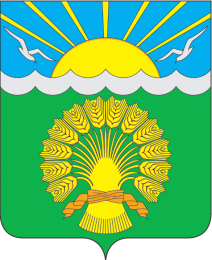 АКТАНЫШСКИЙ СЕЛЬСКИЙ ИСПОЛНИТЕЛЬНЫЙ КОМИТЕТ423740,село Актаныш, улица Ленина, дом 58. Тел.3-15-99.НаименованиеПрограммыНаименованиеПрограммыДолгосрочная целевая программа муниципального образования «Актанышского сельского поселения Актанышского муниципального района РТ»«Профилактика наркомании, токсикомании и алкоголизма на территории Актанышского сельского поселения на 2017 - 2018 годы» (далее - Программа).Основание для разработки ПрограммыОснование для разработки ПрограммыФедеральные законы от 08.01.1998 № 03-ФЗ «О наркотических средствах и психотропных веществах», от 06.10.2003 № 131-ФЗ «Об общих принципах организации местного самоуправления в Российской Федерации», Указ Президента Российской Федерации от 18.10.2007 № 1374 "О дополнительных мерах по противодействию незаконному обороту наркотических средств, психотропных веществ и их прекурсоров",МуниципальныйзаказчикПрограммыМуниципальныйзаказчикПрограммыАктанышский сельский исполнительный комитетРазработчикПрограммыРазработчикПрограммыАктанышский сельский исполнительный комитетЦели ПрограммыЦели ПрограммыФормирование у жителей сельского поселения, в первую очередь молодежи, негативного отношения к употреблению наркотических средств, психоактивных веществ и алкоголя.Сокращение количества лиц, подверженных наркомании, токсикомании и алкоголизму.Повышение эффективности функционирования системы комплексной профилактики наркомании, токсикомании и алкоголизма.Задачи Программы Привлечение граждан, негосударственных структур, средств массовой информации, общественных объединений к деятельности по профилактике наркомании, токсикомании и алкоголизма, условий им способствующих. Проведение пропагандистской работы с населением, направленной на формирование нетерпимого отношения к фактам распространения и употребления наркотиков, психоактивных веществ и установки на содействие граждан правоохранительным и административным органам в их выявлении и пресечении. Совершенствование системы выявления на ранней стадии лиц, незаконно потребляющих наркотические средства, имеющих наркозависимость. Осуществление целевых профилактических и контрольных мероприятий, направленных на выявление незаконной реализации наркотиков, алкогольной продукции. Привлечение граждан, негосударственных структур, средств массовой информации, общественных объединений к деятельности по профилактике наркомании, токсикомании и алкоголизма, условий им способствующих. Проведение пропагандистской работы с населением, направленной на формирование нетерпимого отношения к фактам распространения и употребления наркотиков, психоактивных веществ и установки на содействие граждан правоохранительным и административным органам в их выявлении и пресечении. Совершенствование системы выявления на ранней стадии лиц, незаконно потребляющих наркотические средства, имеющих наркозависимость. Осуществление целевых профилактических и контрольных мероприятий, направленных на выявление незаконной реализации наркотиков, алкогольной продукции.Сроки реализации Программы2017 - 2018 годы.2017 - 2018 годы.Исполнители ПрограммыАктанышский сельский исполнительный комитет. Комиссия по делам несовершеннолетних и защите их прав Исполнительного комитета Актанышского муниципального района (далее - КДН и ЗП) (по согласованию)МКУ «Управление образования Исполнительного комитета Актанышского муниципального района РТ» (по согласованию)ГКУ «Актанышская ЦРБ» (по согласованию)ОМВД России по Актанышскому району (по согласованию)Актанышский сельский исполнительный комитет. Комиссия по делам несовершеннолетних и защите их прав Исполнительного комитета Актанышского муниципального района (далее - КДН и ЗП) (по согласованию)МКУ «Управление образования Исполнительного комитета Актанышского муниципального района РТ» (по согласованию)ГКУ «Актанышская ЦРБ» (по согласованию)ОМВД России по Актанышскому району (по согласованию)Объемы и источники финансирования ПрограммыФинансирование не предусмотреноФинансирование не предусмотреноПланируемыерезультатыреализацииПрограммыСоздание в сельском поселении обстановки нетерпимости к фактам сбыта и употребления наркотиков.Снижение количества лиц, употребляющих наркотические и психоактивные вещества, злоупотребляющих алкоголем и, как следствие, количества совершаемых ими правонарушений.Создание в сельском поселении обстановки нетерпимости к фактам сбыта и употребления наркотиков.Снижение количества лиц, употребляющих наркотические и психоактивные вещества, злоупотребляющих алкоголем и, как следствие, количества совершаемых ими правонарушений.№ п/пМероприятия по реализации ПрограммыСрок исполненияОтветственные  за выполнение1. Организационное и методическое обеспечение профилактики наркомании,токсикомании  и алкоголизма.1. Организационное и методическое обеспечение профилактики наркомании,токсикомании  и алкоголизма.1. Организационное и методическое обеспечение профилактики наркомании,токсикомании  и алкоголизма.1. Организационное и методическое обеспечение профилактики наркомании,токсикомании  и алкоголизма.1.1Обеспечение взаимодействия субъектов системы профилактики наркомании, токсикомании и алкоголизма с общественными организациями и религиозными объединениями по вопросам профилактики наркологических заболеваний2017-2018Актанышский сельский исполнительный комитет1.2Создание волонтерских движений антинаркотической направленности, пропагандирующих здоровый образ жизни, поддержка общественных организаций, занимающихся профилактикой наркомании, токсикомании и алкоголизма, воспитанием и социализацией молодежи.2017-2018Актанышский сельский исполнительный комитет1.3Организация и проведение родительских собраний с приглашением представителей, медицинских учреждений, ОМВД, по вопросам профилактики наркомании, токсикомании и алкоголизма, раннего выявления признаков употребления наркотиков, последствий их употребления для организма несовершеннолетнего, ответственности за незаконный оборот психоактивных веществ.2017-2018МКУ «Управление образования Актанышского муниципального района РТ»,  Актанышский сельский исполнительный комитет1.4Внедрение в учебный процесс образовательных учреждений сельского поселения обучающих программ, направленных на профилактику злоупотребления психоактивных веществ несовершеннолетними и формирование культуры здорового образа жизни.2017-2018МКУ «Управление образования Актанышского муниципального района РТ»1.5Участие в заседании комиссии по делам несовершеннолетних и защите их прав по теме: «Проблемы профилактики употребления наркотических средств, токсических и психотропных веществ, алкоголя среди несовершеннолетних».2017-2018Комиссия по делам несовершеннолетних и защите их прав. Глава сельского поселения2. Мониторинг наркоситуции на территории муниципального района, мероприятия, по раннему выявлению, лиц употребляющих наркотики, мест незаконного сбыта психоактивных веществ и алкогольной продукции2. Мониторинг наркоситуции на территории муниципального района, мероприятия, по раннему выявлению, лиц употребляющих наркотики, мест незаконного сбыта психоактивных веществ и алкогольной продукции2. Мониторинг наркоситуции на территории муниципального района, мероприятия, по раннему выявлению, лиц употребляющих наркотики, мест незаконного сбыта психоактивных веществ и алкогольной продукции2. Мониторинг наркоситуции на территории муниципального района, мероприятия, по раннему выявлению, лиц употребляющих наркотики, мест незаконного сбыта психоактивных веществ и алкогольной продукции2.1Обмен информацией о наркообстановке на территории сельского поселения между субъектами ее профилактики, выработка предложений по реагированию на тенденции ее развития для рассмотрения на заседаниях антинаркотической комиссии, межведомственных совещаниях.20172018ежеквартальноАктанышский сельский исполнительный комитет, ОМВД России по Актанышскому району, МКУ «Управление образования», ГАУЗ «Актанышская ЦРБ»    КДН и ЗП2.2Проведение социологических опросов учащихся старших классов муниципальных образовательных учреждений по вопросам их отношения к употреблению психоактивных веществ и алкоголя для выработки коллективных и индивидуальных мер профилактического воздействия.2017-2018МКУ «Управление образования»2.3 Организация межведомственных профилактических рейдов в местах массового отдыха и скопления неформальной молодежи с целью выявления лиц, употребляющих психоактивные вещества.2017-2018ОМВД России по Актанышскому району,Актанышский сельский исполнительный комитет2.4Проведение на территории сельского поселения профилактических межведомственных операций: «Игла», «Безнадзорные дети», «Каникулы», «Подросток» и др.2017-2018ОМВД России по Актанышскому району, Исполнительный комитет сельского поселения КДН и ЗП2.5Выявление семей, находящихся в социально опасном положении, и организация дифференцированной, в т.ч. индивидуальной помощи, направленной на предупреждение асоциального поведения родителей и несовершеннолетних.2017-2018МКУ «Управление образования», ГАУЗ «Актанышская ЦРБ», Исполнительный комитет сельского поселения КДН и ЗП2.6Размещение в жилом секторе агитационных материалов «Сообщи где употребляют наркотики!» с указанием телефонных номеров отдела ОВМД России по Актанышскому району, администраций муниципального района и сельского поселения, по которым такая информация может быть принята.2017-2018Актанышский сельский исполнительный комитет3. Мероприятия по формированию нетерпимого отношения граждан к употреблению наркотиков, других психоактивных веществ, злоупотреблению алкоголем3. Мероприятия по формированию нетерпимого отношения граждан к употреблению наркотиков, других психоактивных веществ, злоупотреблению алкоголем3. Мероприятия по формированию нетерпимого отношения граждан к употреблению наркотиков, других психоактивных веществ, злоупотреблению алкоголем3. Мероприятия по формированию нетерпимого отношения граждан к употреблению наркотиков, других психоактивных веществ, злоупотреблению алкоголем3.1Использование ресурса молодежных организаций поселения, специализирующихся на организации досуга и массовых мероприятий среди молодежи, в пропаганде нетерпимого отношения к употреблению психоактивных веществ и алкоголя.2017-2018Актанышский сельский исполнительный комитет3.2Организация массовых акций среди молодежи «За здоровый образ жизни», антинаркотических марафонов, фестивалей, соревнований под девизом «Спорт против наркотиков» и др.2015-2016Актанышский сельский исполнительный комитет3.3Изготовление и размещение стендов, плакатов, буклетов по профилактике наркомании, токсикомании и алкоголизма в образовательных учреждениях и учреждениях культуры муниципального района.2017-2018Актанышский сельский исполнительный комитет3.4Проведение профилактической работы с трудовыми мигрантами, прибывающими на территорию сельского поселения из государств Средней Азии и Закавказья, направленной на разъяснение им предусмотренной российским законодательством ответственности за незаконный оборот и потребление наркотических средств, психотропных веществ и их аналогов.2017-2018Актанышский сельский исполнительный комитет Руководители предприятий и учреждений ОВМД3.5Реализация мероприятий по социальной адаптации лиц, освободившихся из мест лишения свободы, отбывавших наказание за преступления в сфере незаконного оборота наркотиков.2017-2018Актанышский сельский исполнительный комитет